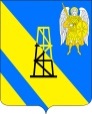 АДМИНИСТРАЦИЯ КИЕВСКОГО СЕЛЬСКОГО ПОСЕЛЕНИЯКРЫМСКОГО РАЙОНАПОСТАНОВЛЕНИЕот 23.04.2019г.										№ 89село КиевскоеОб утверждении Реестра кладбищ, расположенных на территории Киевского сельского поселения Крымского районаВ соответствии с Федеральным законом от 6 октября 2003 года № 131-Ф3 «Об общих принципах организации местного самоуправления в Российской Федерации», Законом Краснодарского края от 4 февраля 2004 года № 666-КЗ «О погребении и похоронном деле в Краснодарском крае», руководствуясь уставом Киевского сельского поселения Крымского района, п о с т а н о в л я ю:1. Утвердить Реестр кладбищ, расположенных на территории Киевского сельского поселения Крымского района (приложение).2. Главному специалисту администрации Киевского сельского поселения Крымского района З.А.Гавриловой обнародовать настоящее постановление и разместить на официальном сайте администрации Киевского сельского поселения Крымского районы.3. Постановление вступает в силу со дня обнародования.Глава Киевского сельского поселенияКрымского района                                                                       Б.С.ШатунПРИЛОЖЕНИЕ к постановлению администрации Киевского сельского поселения Крымского районаот 23.04.2019 № 89РЕЕСТРкладбищ, расположенных на территорииКиевского сельского поселения Крымского района№ппНаименование объекта Адрес Основание права собственности на земельный участокПлощадь, кв.м.1Кладбище с.КиевскоеКрымский район с.Киевское ул.Красная, 122-аСвидетельство о гос. регистрации права собственности на земельный участок  23-АК 185329 от 14.11.2011г.223492Кладбище село ЭкономическоеКрымский район с.Экономическое ул.Садовая, 1Свидетельство о гос. регистрации права собственности на земельный участок  23-АК 185339 от 14.11.2011г.82493Кладбище х.БорисовскийКрымский район х.Борисовский, 37Свидетельство о гос. регистрации права собственности на земельный участок  23-АК 590048 от 24.12.2011г.25444Кладбище х.ОльховскийКрымский район х.Ольховский, 47-аСвидетельство о гос. регистрации права собственности на земельный участок  23-АК 185338 от 14.11.2011г.7705Кладбище х.ЛьвовскийКрымский район на расстоянии 1,2 км. На северо-запад от х.Львовский в гр. К-за «Ленинский путь» (с.48 конт.2)Свидетельство о гос. регистрации права собственности на земельный участок  23-АМ 974536 от 26.06.2014г.30426Кладбище х.НовыйКрымский район на расстоянии 50 м. к северу от х.НовыйСвидетельство о гос. рег. права собственности на земельный участок  23-АК 185328 от 14.11.2011г.41207Кладбище х.УрмаКрымский район с.Гвардейское при въезде в х.Урма  справа от дороги на расстоянии 80 м.Свидетельство о гос. регистрации права собственности на земельный участок  23-АК 185327 от 14.11.2011г.18848Кладбище х.СадовыйКрымский район х.Садовый, 12-аСвидетельство о гос. Рег-ции права собственности на земельный участок  23-АК 595631 от 30.12.2011г.44589Кладбище х.ПлавненскийКрымский район х.Плавненский-397110Кладбище с.УдарноеКрымский район с.Ударное-1700